                                                                  Small Mammal Surrender Forms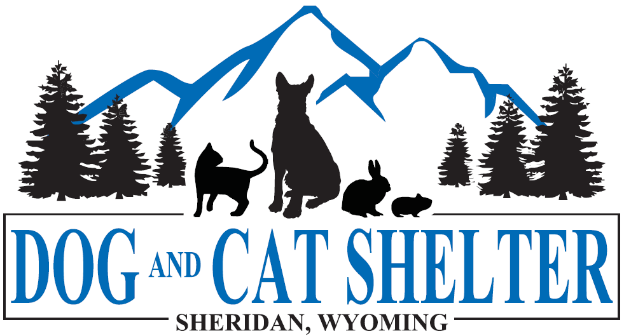 Small Mammal Name:________________Owner Name (Print):  _______________________________	E-mail ______________________________			Address:  __________________________________	St: ________ 		Zip:______________Day Phone:  __________________________		Evening Phone: ____________________________Reason for Surrender: _______________________________________________________________________Veterinarian:_____________________________	Phone:_____________________________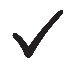 My Signature gives permission for my veterinarian to release all records pertaining to the pet named above to the Dog and Cat Shelter of Sheridan WyomingI am the owner/Authorized custodian of the above mentioned animal.  I unconditionally relinquish all rights of ownership in this animal.I am not the owner of the above Described animal, I relinquish custody of and all claims to the Animal to the Dog and Cat Shelter.To the best of my Knowledge the above described animal has not bitten any person in the last 10 days.I accept responsibility for the accuracy of the above. Though we are considered a NO KILL shelter surrendered Animals may be euthanized for dangerous aggression or a terminal illness. My Signature gives permission to my veterinarian to release all records pertaining to the pet named above to the Dog and Cat Shelter of Sheridan Wyoming.I understand that I have 3 BUSINESS DAYS to retrieve the surrendered cat before the shelter takes ownership.		_________________________________		____________________		Signature						Date                                                                 Small Mammal Information FormPlease answer the following questions pertaining to the cat you are surrendering. This information will be extremely helpful to us so that we may place it in a suitable home. By giving the new/prospective owners an overall history of this animal, the transition to its new home will be less stressful. When completing this form, please include all behaviors of the animal, even those that are negative.Small Mammal’s Name: _______________________Small Mammal’s age:__________________ DOB (if known):____________________Male / Female			Neutered Or Spayed?   Y / NBreed:____________________________________ Purebred?  ______ 	Mix?________________Color:______________________________________________How long have you had this small mammal? _________How did you acquire the small mammal?_______________________________Was the small mammal an only pet? ____	other animals in home:  __________________________________________________________________________________________________________________________________Is the small mammal tolerant of?Children?  	  Y / N / Don’t Know 			Strangers?             Y / N / Don’t KnowOther Small Mammals?    Y / N / Don’t Know	Dogs/Cats?                    Y / N / Don’t KnowBeing Held?      Y / N / Don’t Know			Being Groomed?   Y / N / Don’t KnowEars Cleaned?	  Y / N / Don’t Know 			Bath?		      Y / N / Don’t KnowDid the small mammal live indoors, outdoors, or both?  ___________________________________Please circle any behaviors the small animal has exhibited:   	Sprays  	Growls  	Scratches  											Bites  Has the small mammal ever been aggressive?  Y / N     Explain:  __________________________________________________________________________________________________________________________________________________________________________________Ever bitten anyone? Y/N    Explain:_______________________________________________________________________________________________________________________________________________________Is there anything else you want us to know? (Likes, fears, medical, food, behavior, etc.)_______________________________________________________________________________________________________________________________________________________________________________________________________________________________________________________________________________________________________________________________________________________________________________________________________________________________________________________________________________________________________________________________________________________________________________________________________________________________________________________________________________________________________________________________________________Staff Comments:  ___________________________________________________________________________
_________________________________________________________________________________________
_________________________________________________________________________________________
__________________________________________________________________________________________________________________________________________________________________________________
_________________________________________________________________________________________
__________________________________________________________________________________________________________________________________________________________________________________
_________________________________________________________________________________________
__________________________________________________________________________________________________________________________________________________________________________________
_________________________________________________________________________________________
_________________________________________________________________________________________